СИЛАБУС КУРСУМОДЕЛЮВАННЯ ТА ПЛАНУВАННЯ ЕКСПЕРИМЕНТУ У ТВАРИННИЦТВІОПИС ДИСЦИПЛІНИДисципліни «Моделювання та планування експерименту у тваринництві» спрямована на формування у аспірантів системи теоретичних знань з методології наукових досліджень, засвоєння понятійно-категорійного апарату наукової діяльності, оволодіння теоретичними знаннями з питань класифікації наук, науково-технічного потенціалу, організації науково-дослідної діяльності в Україні та світі, методологічними та методичними основами моделювання експериментів у галузі тваринництва, та набуття практичних умінь і навичок щодо їх організації та проведення за спеціальністю «Технологія виробництва та переробки продукції тваринництва».ПЕРЕЛІК КОМПЕТЕНТНОСТЕЙІнтегральна компетентність: здатність розв’язувати комплексні проблеми в галузі тваринництва, у тому числі дослідницько-інноваційної діяльності, що передбачає глибоке переосмислення наявних та створення нових цілісних знань.Загальні компетентності: здатність до формування системного наукового світогляду, професійної етики та загального культурного кругозору; здатність генерувати нові ідеї (креативність); здатність до набуття універсальних навичок дослідника; здатність до ініціювання та втілення інновацій для інтеграції науки і практики, розв’язання технологічно значущих проблем; здатність застосовувати знання у практичних ситуаціях; здатність планувати та управляти часом.Спеціальні (фахові) компетентності: здатність до пошуку, самостійного відбору та обробки наукової інформації й емпіричних даних; здатність до застосування категорійно-понятійного апарату, новітніх теорій, концепцій, технологій та методів, необхідних для розв’язання комплексних проблем у галузі тваринництва; здатність до використання загальнонаукових та спеціальних методів досліджень, які спрямовані на пізнання досліджуваних явищ та технологічних процесів; здатність виокремлювати актуальні технологічні проблеми та визначати їх структуру, взаємозв’язки чинників, проявів і наслідків як об’єкта наукового дослідження; здатність формулювати наукову проблему, розробляти концептуальні засади, висувати робочі гіпотези досліджуваної проблеми, обирати методи наукового дослідження у галузі тваринництва; здатність розробляти та застосовувати інструментарій, проводити теоретичне та емпіричне дослідження, аналізувати, математично обробляти  й узагальнювати та презентувати його результати, обґрунтовувати висновки; здатність дотримуватися етики наукового дослідження; здатність до апробації результатів наукового дослідження, їх поширення та впровадження у виробництво; здатність до оволодіння методологією педагогічної та наукової діяльності за фахом.СТРУКТУРА КУРСУРекомендовані джерела інформаціїВажинський С.Е., Щербак Т.І. Методика та організація наукових досліджень: навч. посібник. Суми: СумДПУ імені А.С. Макаренка, 2016. 260 с.Викторов П.И., Менькин В.К. Методика и организация зоотехнических опытов. М. : Агропромиздат, 1991. 112 с.Гуторов О.І. Методологія та організація наукових досліджень : навч. посібник. Харків: ХНАУ, 2017. 272 с.Краус Н.М. Методологія та організація наукових досліджень : навч.-метод. посібник. Полтава : Оріяна, 2012. 182 с.Кононенко В.К., Ібатуллін І.І., Патров В.С. Практикум з основ наукових досліджень у тваринництві. К., 2003. 133 с.Ібатуллін І.І., Жукорський О.М., Бащенко М.І., та ін. Методологія та організація наукових досліджень у тваринництві : посібник. Київ : Аграрна наука, 2017. 327 с. Носов. Ю.М. Проектування технологічних процесів у тваринництві та птахівництві : навч. посібник. Львів : «Новий Світ - 2000», 2014. 500 с.Стеченко Д.М., Чмир О.С. Методологія наукових досліджень : підручник. Київ : Знання, 2007. 317 c.Чупріна Н.В. Методологія сучасних наукових досліджень : навч. посібник. Київ : КНУТД, 2009. 246 с.Юринець В.Є. Методологія наукових досліджень : навч. посібник. Львів : ЛНУ, 2011. 179 с.ПОЛІТИКА ОЦІНЮВАННЯПолітика щодо дедлайнів і перескладання: Письмові роботи, надані з порушенням термінів без поважних причин, оцінюються на нижчу оцінку (- 10 балів). Політика щодо академічної доброчесності: Письмові роботи підлягають перевірці на наявність плагіату та допускаються до захисту з коректними текстовими запозиченнями (не більше 20%). Використання друкованих і електронних джерел інформації під час складання модулів та підсумкового заліку заборонено.Політика щодо відвідування: Відвідування занять є обов’язковим компонентом оцінювання. За об’єктивних причин (наприклад, хвороба, міжнародне стажування) навчання може відбуватись в он-лайн формі за погодженням із гарантом програми.Політика щодо виконання завдань: позитивно оцінюється відповідальність, старанність, креативність, фундаментальність.КРИТЕРІЇ ОЦІНЮВАННЯПідсумковий бал (за 100-бальною шкалою) визначається як середньозважена величина, залежно від питомої ваги кожної складової залікового кредиту.Під час проведення заліку навчальні досягнення аспірантів оцінюються за дворівневою шкалою: зараховано та незараховано.Оцінка «зараховано» (60‒100 балів) ставиться аспірантові, який виявив знання основного навчального матеріалу в обсязі, необхідному для подальшого навчання і майбутньої роботи за фахом, здатний виконувати завдання, передбаченні програмою, ознайомлений з основною рекомендованою літературою; під час виконання завдань припускається помилок, але демонструє спроможність їх усувати.Оцінка «незараховано» (1‒59 балів) ставиться аспірантові, який допускає принципові помилки у виконанні передбачених програмою завдань, не може продовжити навчання без додаткових занять з відповідної дисципліни.ШКАЛА ОЦІНЮВАННЯ: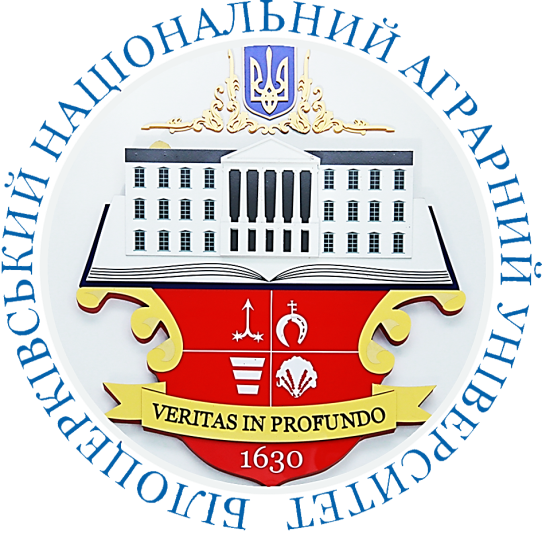 Ступінь вищої освіти – доктор філософії (PhD)Освітньо-наукова програма «Технології виробництва і переробки продукції тваринництва»Кількість кредитів ECTS – 4Рік навчання – 2, семестр – 3Мова викладання – українська Керівник курсу: СОБОЛЄВ ОЛЕКСАНДР ІВАНОВИЧ, доктор с.-г. наук, професор sobolev_a_i@ukr.netГодини (лек./сем.)ТемаРезультати навчанняМетоди оцінювання результатів навчання 2/21. Поняття, зміст і функції наукиЗнати організаційну структуру науки в Україні. Знати понятійно-категорійний апарат у сфері наукової діяльності. Вміти використовувати наукометричні бази даних. Вміти знаходити та аналізувати інформацію з різних джерел для організації та забезпечення наукової та інноваційної діяльності, у підготовці наукових публікацій та звітів.Питання2/22. Основні принципи наукової методологіїЗнати сутність та роль наукових досліджень, їх основні види та етапи, суб’єкти та рівні реалізації результатів наукових досліджень. Знати основні принципи,засоби, методи і форми організації та проведення наукового дослідження.Питання2/23. Структура дослідження: обґрунтування актуальності, визначення теми дослідження, його мети та завданьВміти обґрунтовувати актуальність наукової проблеми та визначати тему дослідження. Вміти визначати мету та завдання наукового дослідження. Вміти розробляти методику та обґрунтовувати вибір методів наукового дослідження.Питання2/24. Розробка та експериментальна перевірка моделі, головних ідей, концептуальних положень, що покладені в основу наукового дослідженняЗнати класифікацію і типи моделей. Знати методи моделювання систем. Вміти визначати перелік змінних (основних і допоміжних) і систему обмежень відповідно до умов задачі.Питання2/25. Основні принципи побудови та аналіз математичних моделей технологічних процесів у тваринництвіЗнати основні принципи, форми та етапи математичного моделювання. Вміти будувати математичні моделі оптимізації раціонів с.-г. тварин, умов утримання, окремих ланок технологічного процесу.Питання2/26. Вибір методу дослідженняВміти розробляти методику та обґрунтовувати вибір методів наукового дослідження.Питання2/27. Методичні підходи до моделювання технологічних процесів у тваринництві при плануванні проведення експериментуЗнати класифікацію технологічних процесів. Знати оптимальні варіанти технологічних процесів виробництва різних видів тваринницької продукції (молока, м’яса, яєць, меду). Вміти складати технологічну карту. Вміти вести облік результатів досліджень і наукову документацію.Питання2/28. Класифікація експериментівЗнати види існуючих експериментів. Знати види зоотехнічних експериментів та особливості їх проведення.Тестування2/29. Методи постановки зоотехнічних експериментів, що ґрунтуються на принципі аналогічних групЗнати особливості постановки та проведення зоотехнічних дослідів методами: однояйцевих близнят, пар-аналогів, міні-стада, інтегральних груп. Вміти формувати групи тварин для досліду.Питання2/210. Методи постановки зоотехнічних експериментів, що ґрунтуються на принципі груп-періодівЗнати особливості постановки та проведення зоотехнічних дослідів методами: паралельних груп-періодів, груп-періодів із зворотним і повторним заміщенням, латинського квадрату. Вміти формувати групи тварин для досліду.Питання2/211. Організація та проведення балансових дослідів з вивчення перетравності кормів та обміну речовин у тваринЗнати методику проведення балансових дослідів. Знати методику збору сечі та калу у піддослідних тварин. Вміти проводити розрахунки перетравності кормів і балансу поживних речовин в організмі тварин.Питання2/212. Особливості проведення науково-господарських дослідів на різних видах сільськогосподарських тварин і птиціЗнати біологічні та фізіологічні особливості різних видів сільськогосподарських тварин і птиці. Вміти визначати тривалість дослідів на різних видах і технологічних групах тварині розмір груп. Питання2/213. Проведення вимірювань під час проведення експериментальних дослідженьЗнати класифікацію методів і видів вимірювань. Вміти використовувати засоби вимірювальної техніки та перевіряти якість вимірювань різними методами.Питання2/214. Методичні основи оцінки економічної ефективності наукових дослідженьЗнати методичні основи оцінки економічної ефективності наукових досліджень. Вміти розраховувати основні показники економічної ефективності результатів наукових досліджень.Презентація методики дослідження2/215. Загальні положення про право інтелектуальної власностіЗнати законодавчі та нормативно-правові акти у сфері права інтелектуальної власності. Вміти визначати об’єкти і суб’єкти права інтелектуальної власності та працювати з джерелами інформації що стосуються інтелектуальної власності.ТестуванняСтруктурні елементиМаксимальна кількість балівЛекціїПрактичні заняттяСамостійна роботаМодульний контрольІндивідуальне навчально-дослідне завданняЗагальний бал1030104010100За шкалою університетуЗа національною шкалоюЗа шкалою ECTS90-100відмінноA (відмінно)85-89добреB (дуже добре)75-84добреC (добре)65-74задовільноD (задовільно)60-64задовільноE (достатньо)35-59незадовільноFX (незадовільно з можливістю повторного складання)1-34незадовільноF (незадовільно з обов’язковим повторним курсом)